Item 1: Business Desktop	                                                              QTY:40Item 1: Business Laptop	                                                              QTY:10Item 3: Laser Printer                                                                                      QTY: 15Item 4:  Multifunction Printer			                                 QTY: 15الشروط الخاصة : يجب ان يحتوي العرض المقدم على (ِCompliance Sheet ) مع الاشارة للمواصفة المطلوبة وتحديدها على الـ (Datasheet).يجب بيان مدة التسليم في العرض المقدم. يجب ان لا تقل مدة صلاحية العرض المقدم من الشركة /الشركات عن 60 يوما.يتم تسليم جميع المواد اعلاه في المواقع التي يحددها صندوق الائتمان العسكريتلتزم الشركة بوضع ليبل على كل جهاز يبين اسم الشركة المحال عليها العطاء ورقم قرار الاحالة وتاريخ التوريد وتاريخ انتهاء الكفالة.في حال استبدال القرص الصلب (HDD) خلال فترة الكفالة المجانية يتم استبداله بدون بديل ويحتفظ صندوق الائتمان العسكري بالقرص التالف ودون اي تكلفة اضافية.ان تكون الشركة المتقدمة حاصلة على شهادة (Partnership  ) من الشركة الام ويتم تقديمها مع اوراق العطاء وان يكون لديها مركز صيانة معتمد.تتعهد الشركة الفائزة بالعطاء بتقديم خدمة صيانة ودعم فني مجانية محلية لمدة 36 شهر من تاريخ توريد وتركيب وتشغيل المواد .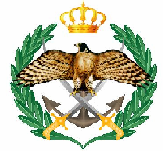 بسم الله الرحمن الرحيمإعلان طرح عطاء رقمم ش5/11/2022/امن سيبراني(شراء اجهزة حاسوب وطابعات لصندوق الائتمان العسكري)تعلن القيادة العامة للقوات المسلحة الاردنية – الجيش العربي /مديرية المشتريات الدفاعية عن طرح العطاء رقم م ش5/11/2022/امن سيبراني والخاص بشراء اجهزة حاسوب وطابعات  لصندوق الائتمان العسكري فعلى المتعهدين الراغبين بالاشتراك في هذا العطاء مراجعة مديرية المشتريات الدفاعية/ شعبة الاتصالات والأنظمة الإلكترونية لشراء نسخة العطاء مقابل دفع مبلغ (50) خمسون دينارأردني غير مستردة مصطحبين معهم سجل تجاري ورخص المهن سارية المفعول أو صور عنها.يتم بيع دعوة العطاء يومياً ولغاية الساعه (1300) بعد الظهر من كل يوم ما عدا يوم الخميس والعطل الرسمية ويكون يوم الثلاثاء الموافق 26/4/2022 الساعه (1300) أخر موعد لبيع المناقصات.تعاد المناقصات بواسطة الظرف المختوم الى مديرية المشتريات الدفاعية / سكرتير اللجان قبل الساعه (1300) يوم الاربعاء الموافق 27/4/2022 معززة بتأمين مالي مصدق بقيمة (5%) خمسة بالمئة من قيمة المناقصة وكل مناقصة ترد بعد هذا التاريخ أو غير مرفق بها تأمين مالي تهمل ولا ينظر بها .علمًا بان موقعنا على الانترنت هو www.jafdop.mil.jo (للاطلاع على المواصفات الفنية المطلوبة)Specs.Minimum Requirements Processor:Intel Core i7- 11th Gen(Min  2.5 Ghz base frequency , minimum 16MB cache, 8 Core)Chipset :IntelForm Factor:Tower or minitower (SFF NOT Accepted)Memory8 GB DDR4-2666Mhz. SDRAMHard Drive1 TB SATA (7200rpm) + SSD 256 GB M.2 NVmeDisplay:Minimum 21" LED-Monitor (Same Brand) with HDMIGraphics:Integrated IntelKeyboard:A/L USB Keyboard (Same Brand)Mouse:USB Optical Mouse (Same Brand)Audio:Integrated High Definition AudioCommunication:Ethernet: Integrated (10/100/1000)Expansion Slot:1 full-height PCIe x1, 1 full-height PCIe x16Ports:( 4 USB 3.0, 2 USB 2.0),1 RJ-45 ,1 HDMI ,1 DP,1 Audio in ,1 Audio outPower supply:100 ~ 240 VAC , 50-60 Hz.Others:All ( Drivers , MK Power Cord and Display Cable )That Support The System Must Be ProvidedOS :Preinstalled Windows 10 Pro 64 bitWarranty:3-Year Warranty Including Spare Parts And LaborSpecs Minimum requirements Processor:Intel Core i7- 11th Gen (12MB cache, 4 Core)Chipset :Integrated with processorMemory8 GB DDR4-3200 SDRAMHard Drive512 GB PCIe NVMe M.2 Solid State DriveNetworking/communicationWiFi 802.11 a/b/g/n/ac, 10/100/1000 GbE NICGraphics:Integrated IntelDisplay: Min 14.0" FHDPorts:1x Ethernet (RJ-45)1x HDMI2x USB 3.01x headphone / microphone combo jackOS :Preinstalled Windows 10 Pro 64 BitOthersAC Adapter with MK power cordOriginal carrying case ( same brand )Warranty:3 Years Warranty Including Spare Parts And LaborSpecs Minimum requirements Printer speed:  Min 40 ppmPrint technologyLaser printingPrinter method MonochromeResolution 1200X1200 dpiDouble sided printingAutomatic duplexMemory (RAM) Min 512 MBConnectivity 1HI-speed USB 2.0, gigabit EthernetMedia  type supportPlain paper, thin paper, thick paper, labels and envelopes.Media Size Letter, legal, A4, A5, custom, long paper up to 864 mm (34 in)Others :All drivers and utilities should be included, USB cableWarranty 3-years including labor and spare partsOS compatibility Must be compatible with Windows 10 Specs Minimum requirements Function Print, Copy, Scan Print technologyLaser printingPrinter method MonochromeResolution 1200X1200 dpiDouble sided printingAutomatic duplexMemory (RAM) Min 512 MBConnectivity 1HI-speed USB 2.0, gigabit EthernetPrint speed Minimum 30 ppmMedia  type supportPlain paper, thin paper, thick paper, labels and envelopes.Media SizeLetter, legal, A4, A5, custom, long paper up to 864 mm (34 in)Others All driver and utilities should be included, USB cableWarranty 3-years including labor and spare partsOS compatibility Must be compatible with Windows 10 